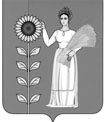 ПОСТАНОВЛЕНИЕ Администрации сельского поселения Демшинский сельсоветДобринского муниципального района Липецкой областиРоссийской Федерации11.10. 2012г.                   с. Демшинка                              № 42О  поселенческой целевой Программе «Благоустройствосельского поселения Демшинский сельсовет на 2012 год и на плановый период 2014 – 2015 годы».        В целях повышения результативности бюджетных расходов и обеспечения эффективного использования бюджетных средств, основных направлений деятельности  бюджетного планирования, руководствуясь Федеральным законом № 131-ФЗ от 06. 10.2003г. «Об общих принципах организации местного самоуправления в РФ», постановлением администрации сельского поселения № 10б от 20.06.2008г « О порядке разработки, утверждения и реализации поселенческих целевых программ», Уставом сельского поселения, администрация сельского поселения Демшинский сельсоветПОСТАНОВЛЯЕТ:1. Принять поселенческую целевую Программу «Благоустройство сельского поселения Демшинский сельсовет на 2013 год и на плановый период 2014 - 2015 годы» (прилагается).2. Контроль за исполнением данного постановления возложить на главу администрации сельского поселения Демшинский сельсовет А. И. Двуреченских.3. Настоящее постановление  вступает в силу  со дня его официального обнародования. Глава администрациисельского поселенияДемшинский сельсовет                                        А. И. ДвуреченскихПринята  постановлением администрации сельского поселенияДемшинский сельсоветот 11.10.2012г. № 42Поселенческая целевая Программа «Благоустройствосельского поселения Демшинский сельсовет на 2013 год и на плановый период 2014 – 2015 годы».Паспорт  Программы«Благоустройство сельского поселения на 2013 год и на плановый период 2014 -2015 годы»	 объем затрат составит  572,110 тыс. рублей.1.Содержание  проблемы  и  обоснование  необходимости  ее  решения  программными  методами.       Исторически для основной массы сельских поселений характерна бытовая неустроенность. Не весь жилищный фонд сельского поселения имеет элементарных коммунальных удобств. Удаленность сельских поселений от центральных усадьб и районных центров предопределяет их автономное жизнеобеспечение и необходимость применения комплексного подхода к развитию сельских муниципальных образований.Из-за недостатка финансирования не в полном объеме производится капитальный и текущий ремонт дорог, слабо развивается их сеть, не проводится своевременный ремонт мостов и путепроводов, нет специальных машин и механизмов, используемых  по уборке территорий и вывозу бытовых отходов. Сложившаяся ситуация в социальной сфере на селе является тормозом формирования социально-экономических условий устойчивого развития сельских территорий.       Настоящая Программа включает в себя мероприятия, направленные на повышение уровня благоустройства сельского поселения, улучшение внешнего облика сельского поселения оздоровление экологической обстановки, создание наиболее оптимальных условий для жизни селян, улучшение качества дорог, строительство новых дорог до отдаленных селений, обеспечение надежной эксплуатации мостов и путепроводов, озеленение территорий (помимо высадки древесно-кустарниковой растительности предусматривается создание и реконструкция цветников), оборудование спортивных  и детских игровых площадок, реконструкция и ремонт сетей уличного освещения.       Финансирование Программы предусматривается на принципах софинансирования за счет средств бюджета сельского поселения и областного бюджета, а также других источников 2. Цели и задачи программы.      Основной целью разработки данной программы является улучшение внешнего облика поселения, условий проживания граждан.       Для достижении цели необходимо решить следующие задачи:Выполнить комплексное благоустройство территорий,  а именно:Обновить и отремонтировать дороги;Отремонтировать фасады жилых зданий;Провести озеленение;Установить малые архитектурные формы (установка лавочек, дорожных знаков, оборудование мест отдыха)Ремонт мостов и переходов.Капитальный и текущий ремонт сетей наружного оборудования.Оборудование контейнерных площадок и  приобретение новых контейнеров..Содержание сооружений сан. уборки, полигонов ТБО.Ремонт и содержание памятников, стел, монументов, содержание кладбищ.Содержание мест отдыха.3. Основные мероприятия по реализации программы.4. Ресурсное обеспечение Программы.     Источником финансирования Программы являются средства бюджета сельского поселения.     Общий объем финансирования мероприятий Программы на 2013 год – 251,650 тыс. рублей, на 2014 год – 157,600 тыс. рублей, на 2015 год -162,860 тыс. рублей      Объем расходов на выполнение мероприятий Программы ежегодно уточняются в процессе исполнения  бюджета поселения и при формировании бюджета и внебюджетного фонда на очередной финансовый год.Одним из путей решения финансового обеспечения программы является привлечение на благоустройство территорий сельского поселения безвозмездных перечислений, выполнение работ, оказание услуг физическими и юридическими лицами, ассигнований из областного и районного бюджетов. Администрация сельского поселения разрабатывает мероприятия по благоустройству на очередной финансовый год с разбивкой по статьям бюджетной классификации, предусматривая реализацию за счет средств бюджета сельского поселения.5. Контроль за исполнением программы.Контроль за исполнением мероприятий Программы осуществляет администрация сельского поселения, депутаты Совета депутатов сельского поселения Реализацию программных мероприятий обеспечивает администрация сельского поселения .6. Оценка эффективности реализации программы.      1.  Социально-экономический эффект от реализации Программы выражается в выполнении мероприятий по реализации программы  благоустройства, озеленении и наведении порядка на земле, проведении определенной работы по улучшению архитектурного облика населенных пунктов, внешнего благоустройства, санитарного состояния и совершенствования элементов дизайна:1.В период реализации программы  на территории сельского поселения Демшинский  сельсовет будут :     -Проведены работы по ремонту элементов благоустройства (отремонтированы  изгороди).                                -Проведено благоустройство улиц населенных пунктов: села Демшинка   - Параллельно с увеличением количества светильников будут идти работы по реконструкции и ремонту уже имеющихся светильников уличного освещения.2. Собственными силами коллективов будут созданы ландшафтно – архитектурные формы на территории школы, ФАП, почты, магазинов. Определенная работа будет проводиться  по озеленению и цветочному оформлению населенного пункта села Демшинка, наведению порядка в зеленых зонах сельского поселения Демшинский сельсовет. Создание целостной системы озеленения внесет значительный вклад в благоустройство, внешний облик поселения.3. С целью создания зоны культурного отдыха всех слоев населения. на берегу реки Плавица будут обустроены места для купания.4. Улучшится санитарное состояние сел администрации, так как будет регулярно проводиться  санитарная очистка территории, выявляться и ликвидироваться стихийные мусорные свалки, производиться  вывоз ТБО, поддерживаться  санитарное состояние полигона. В соответствии с требованиями приведется  в санитарно – техническое состояние зоны санитарной охраны скважин. Будет проводиться  механическая  уборка улиц поселения (очистка от снега и сорной растительности),  в местах скопления людей будут установлены урны для мусора.5. Проведётся определенная работа по улучшению культурно - досуговой жизни селян: будут установлены скамейки в парке,  открытые и с теневыми навесами беседки. В центре села будут установлены  дорожные знаки – ограничение дорожного движения.В дни государственных праздников места массового скопления населения будут оформлены разноцветными флажками, вымпелами, флагштоками, вывешены художественные плакаты, растяжки, оформлены тематические выставки.   6. Реализация данной Программы осуществит комплексный подход в планировании и реализации мероприятий по благоустройству на 2013 год и на плановый  период 2014-2015 годы.Наименование программыБлагоустройство сельского поселении на 2013 год и на плановый период 2014-2015 годыОснование для разработки программыФедеральный закон  от 06.10.2003 № 131-ФЗ «Об общих принципах организации местного самоуправления в РФ»,  постановление главы администрации сельского поселения № 10б от 20.06.2008г. « О порядке разработки, утверждения и реализации поселенческих целевых программ».Официальный заказчик программыАдминистрация сельского поселения Демшинский сельсоветРазработчик программыАдминистрация сельского поселения Демшинский сельсоветЦель программыУлучшить внешний облик сельского поселения, условия проживания селянОсновные задачи программыВыполнить комплексное благоустройство территорий сельского поселения, широкое вовлечение населения в работы по благоустройству дворовых и прилежащих  территорий, создание материальных и моральных стимулов для улучшения внешнего облика села.Сроки и этапы реализации программыСреднесрочные мероприятия на 2013 год и на плановый период 2014-2015г. выполнение работ по комплексному благоустройству территорий, имеющих значительные разрушения дорог, с озеленением, восстановлением малых архитектурных форм, сельским дизайном.Исполнитель мероприятий программыАдминистрация сельского поселения Демшинский сельсоветОбъемы финансирования программыОбъем финансирования программы на                   .               2013 составляет –  251,650 тыс.руб.                                 2014 – 157,600 тыс.руб.                                 2015 – 162,860 тыс.руб.Источником финансирования являются средства бюджета сельского поселенияПрограмма ежегодно уточняются в процессе исполнения бюджета и при формировании бюджета на очередной год.Система организации контроляКонтроль осуществляется администрацией сельского поселения, депутатами Совета депутатов сельского поселения.№ п/пНаименование мероприятийСроки реализацииОрганизаторы работ№ п/пНаименование мероприятийСроки реализацииОрганизаторы работ2013г.2014г.2015г1.Содержание мест отдыха2012гАдминистрация сельского поселения Демшинский сельсовет1,0002.Уличное освещение2012гАдминистрация сельского поселения Демшинский сельсовет249,650157,600162,8603.Организация сбора и вывоза ТБО2012гАдминистрация сельского поселения Демшинский  сельсовет1,000                                                                                   Итого                                                                                   Итого                                                                                   Итого                                                                                   Итого251,650157,600162,860